Lesson 5: Some Triangles, All TrianglesLet’s explore what makes a shape a triangle.Warm-up: Which One Doesn’t Belong: ShapesWhich one doesn’t belong?A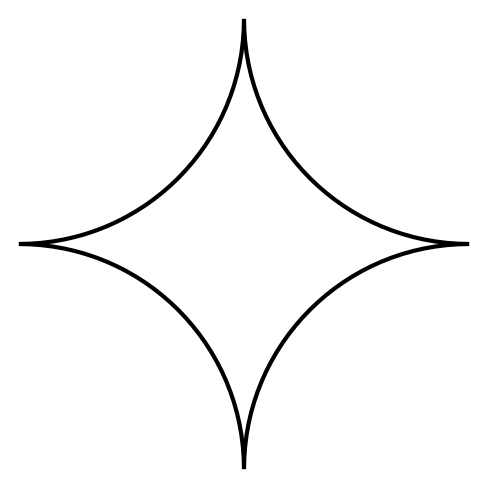 B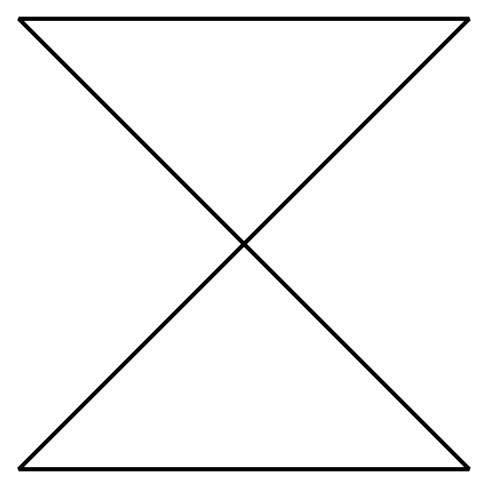 C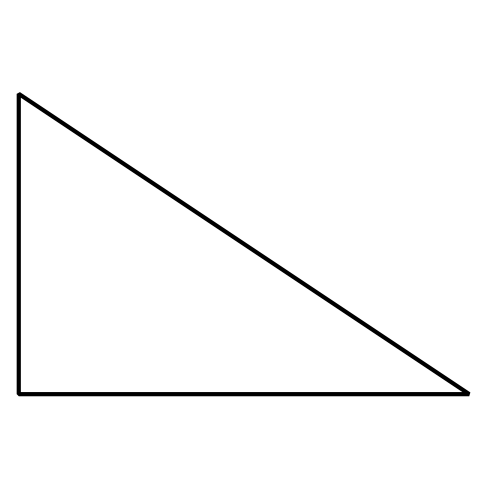 D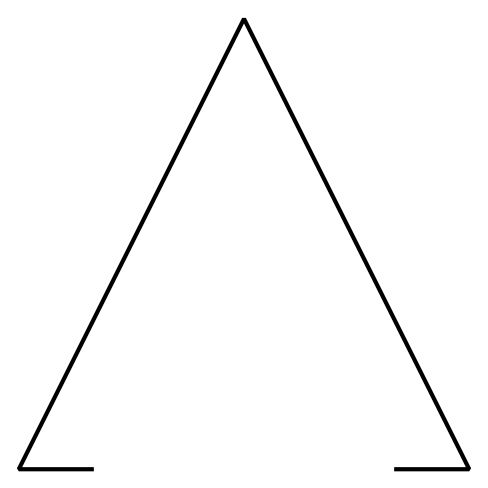 5.1: Triangles and “Not Triangles”These are triangles.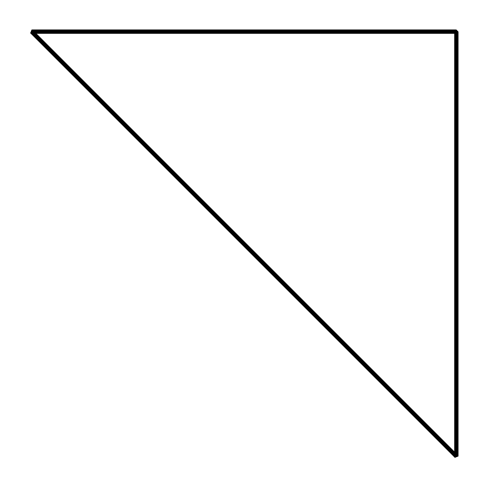 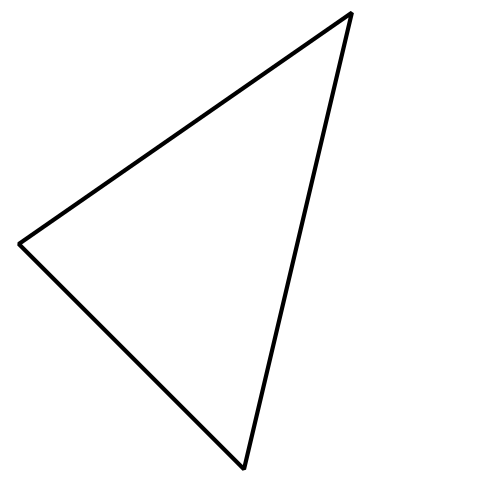 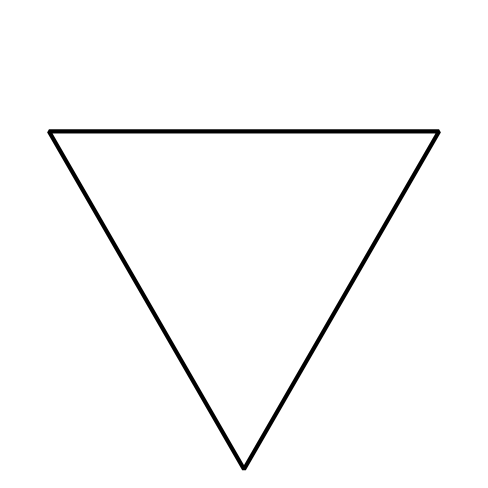 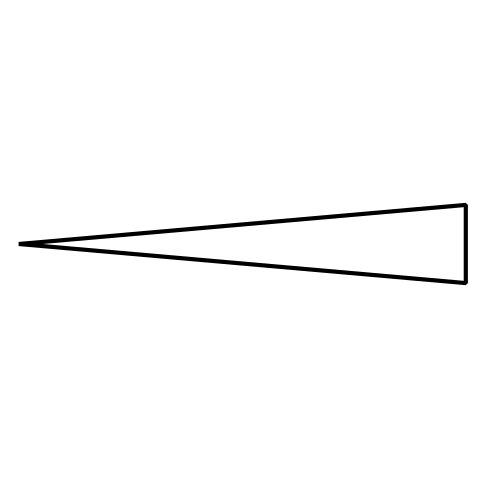 What is the same about all these triangles?These are not triangles.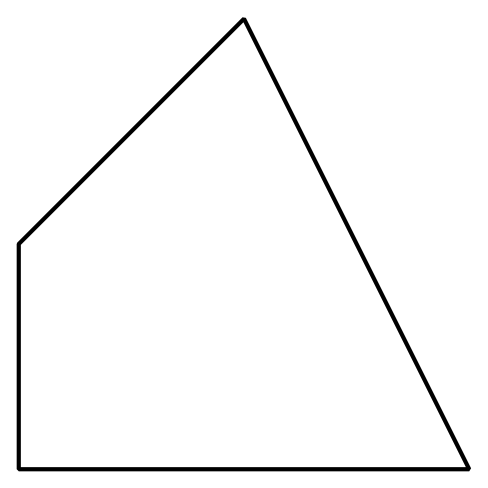 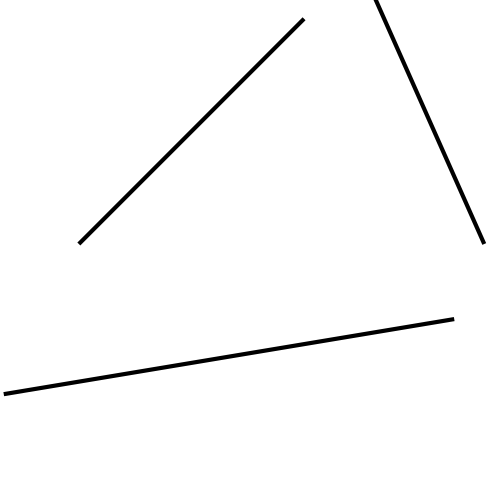 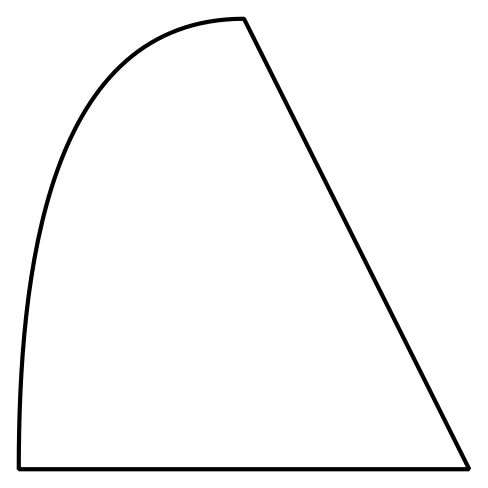 What makes these shapes different from the triangles?5.2: Draw TrianglesDraw 3 different triangles.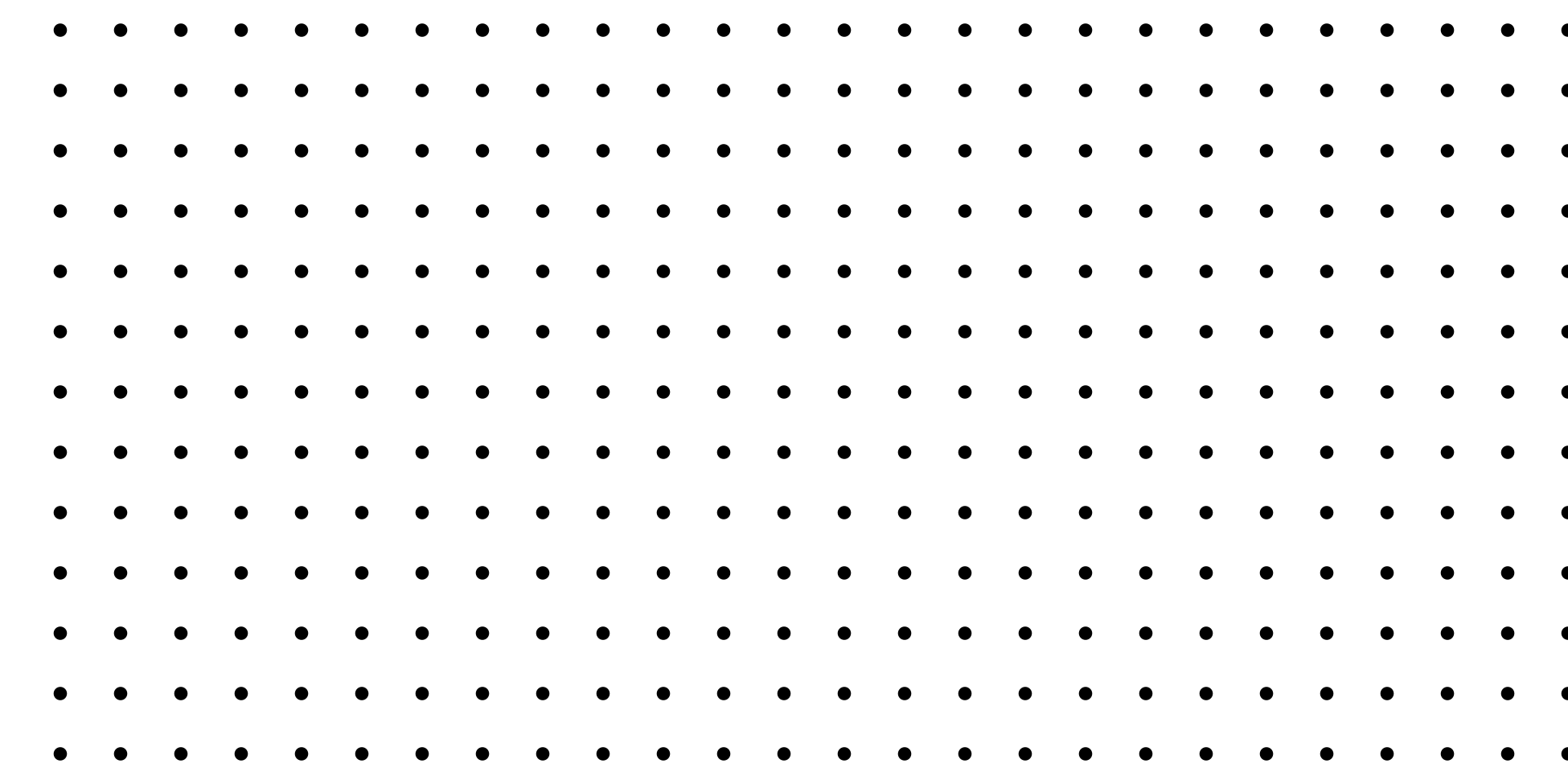 Draw 3 different shapes that are not triangles.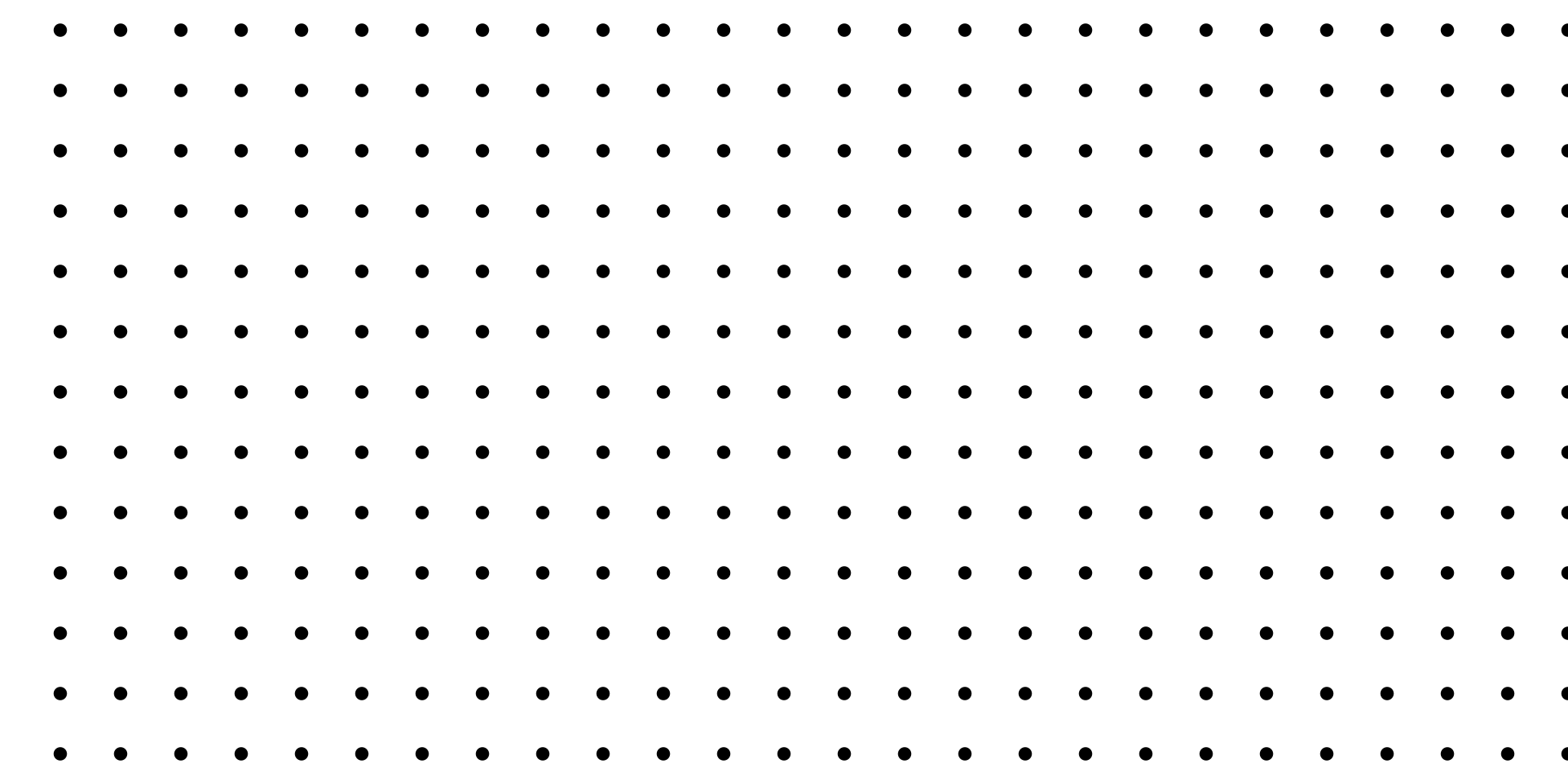 5.3: Centers: Choice TimeChoose a center.Geoblocks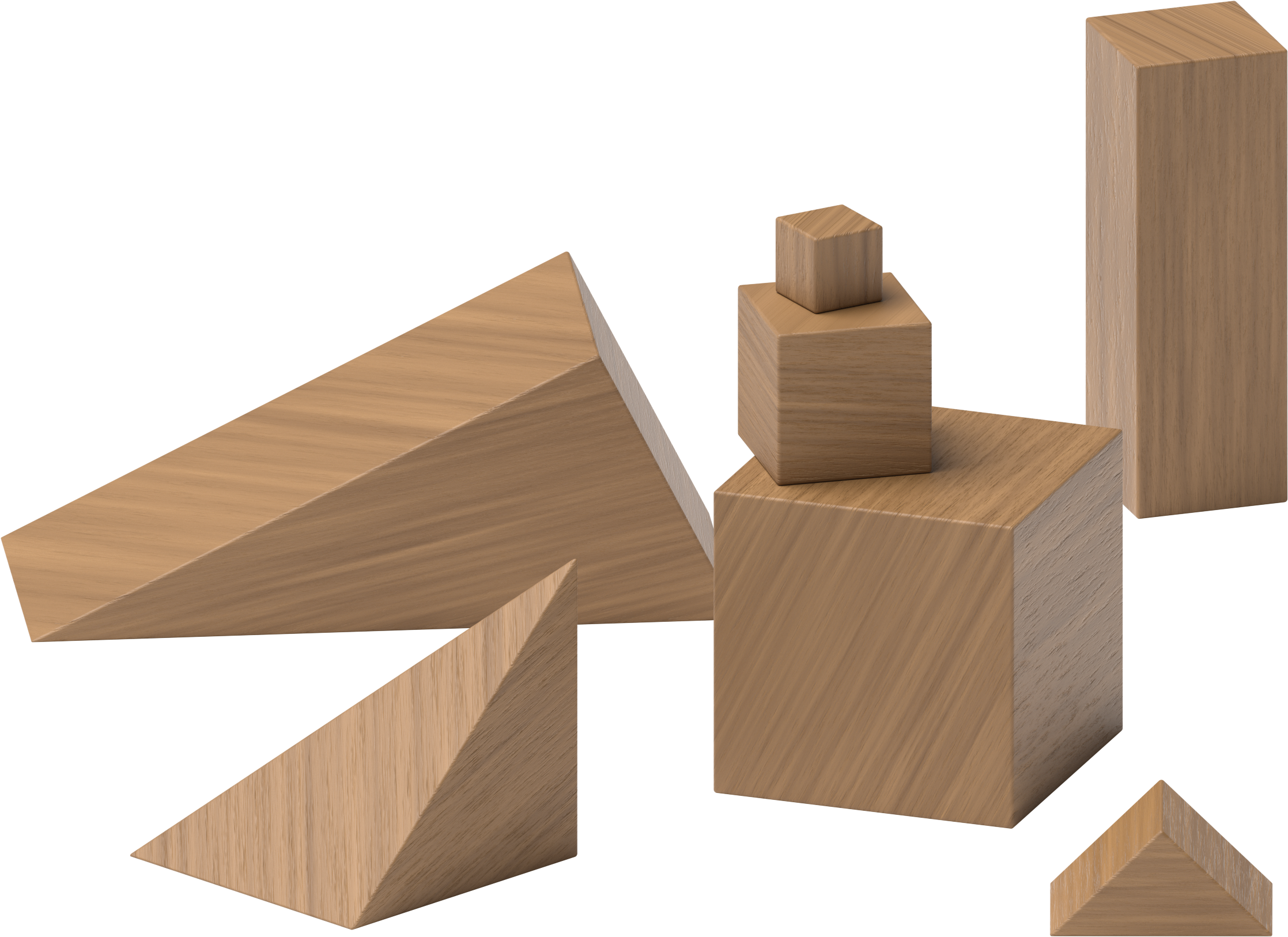 How Are They the Same?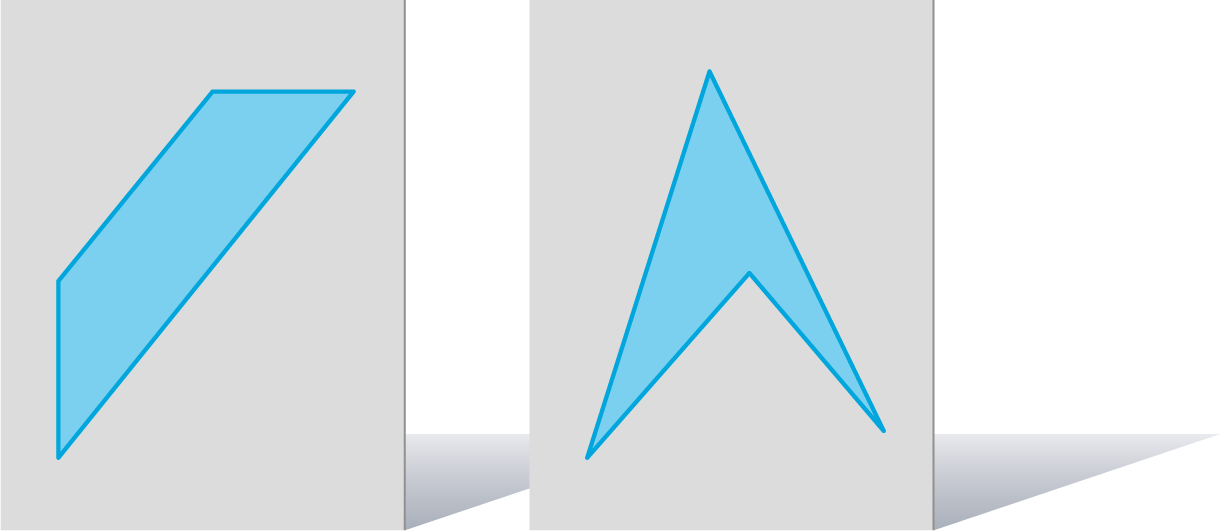 Compare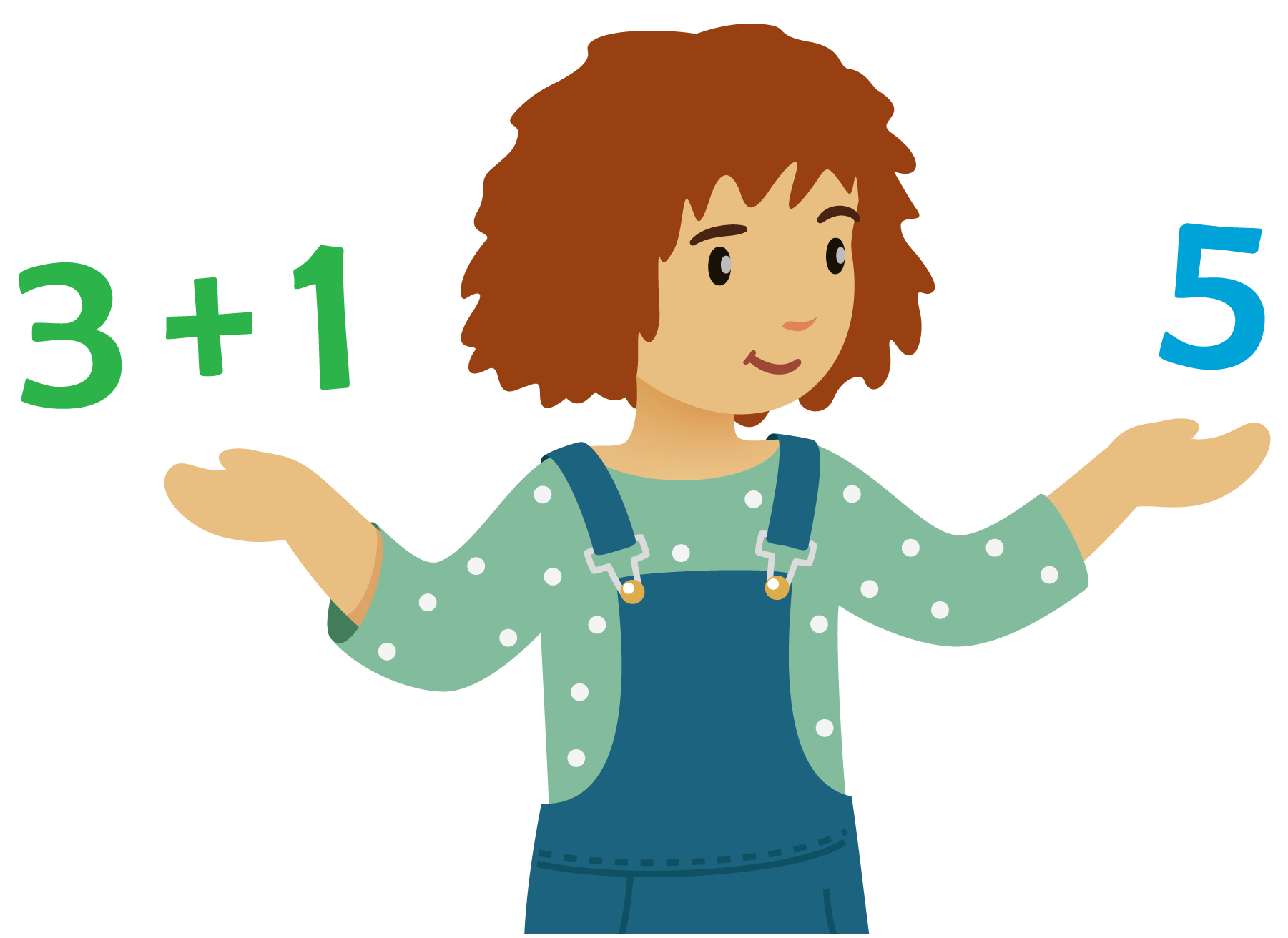 How Close?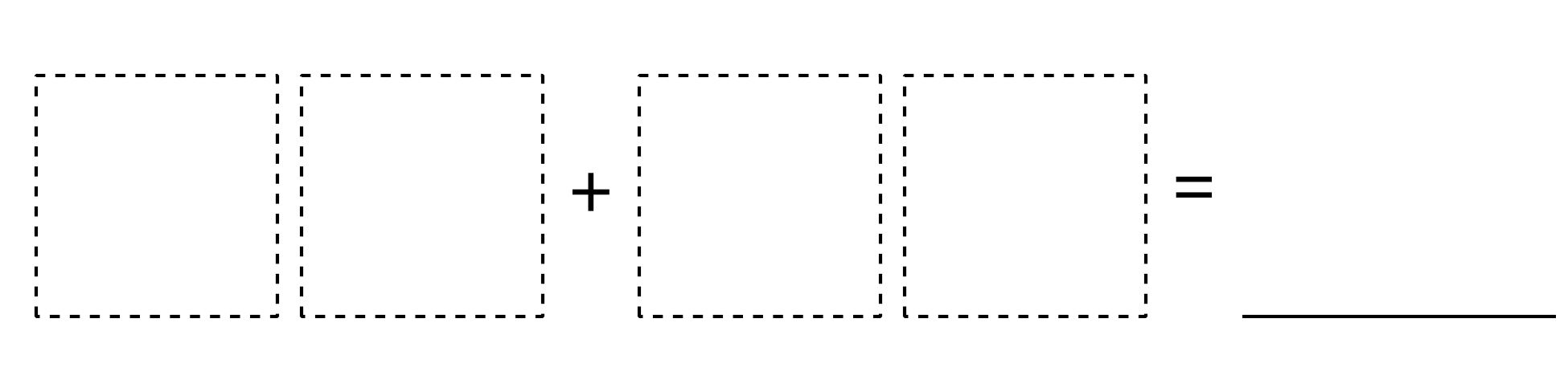 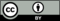 © CC BY 2021 Illustrative Mathematics®